Одной из приоритетных задач формирования здорового образа жизни дошкольного возраста является создание мотивации обучения и его привитие. Важным направлением в формировании у детей основ ЗОЖ является правильно организованная предметно-пространственная среда, прежде всего это двигательно-развивающая. Она должна носить развивающий характер, быть разнообразной, динамичной, трансформируемой, полифункциональной. Для этого в группе используем физкультурное нестандартное оборудование, изготовленное своими руками, ведь новое спортивное оборудование – это всегда дополнительный стимул активизации физкультурно-оздоровительной работы.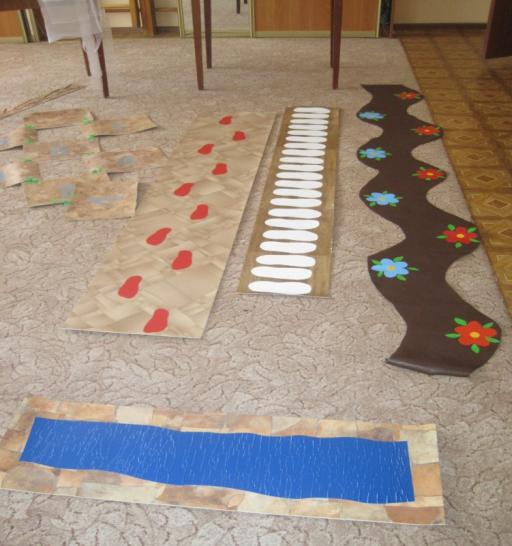 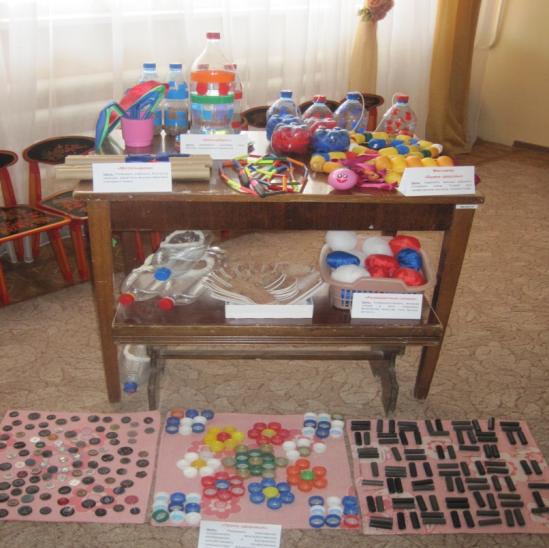 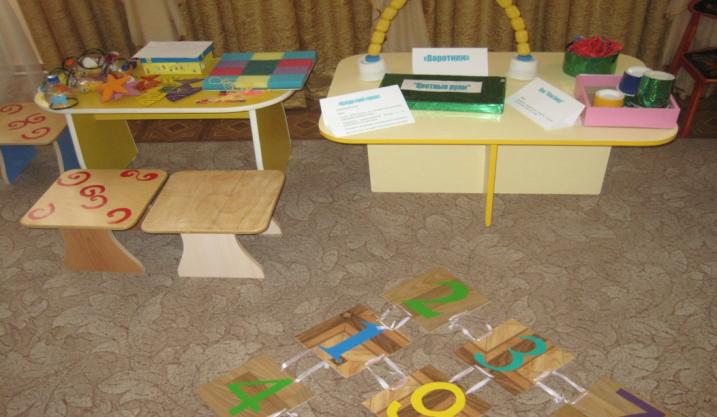 «Тропа здоровья»Материал: дорожки представляют собой клеенчатую поверхность со «следами», с нашитыми пуговицами в определенном порядке, из прутьев, из пластмассовых кружков, мешочков с песком, камушками.Упражнение: ходьба по дорожкам.Цель: развивать чувство равновесия; способствовать профилактике плоскостопия; массаж стоп и укрепление своды стоп; упражнять в ходьбе с правильным разворотом стопы.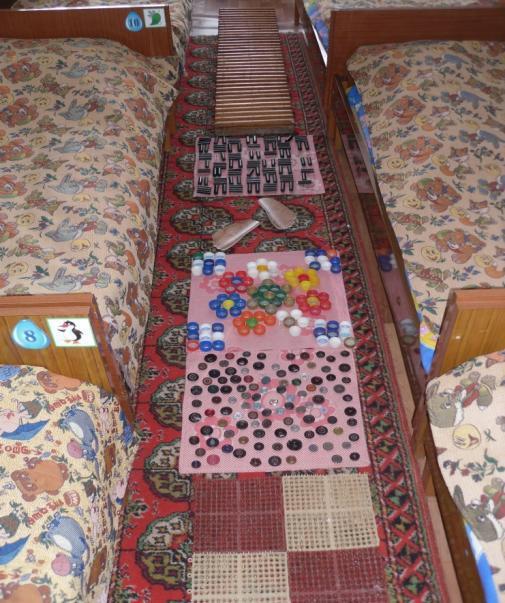 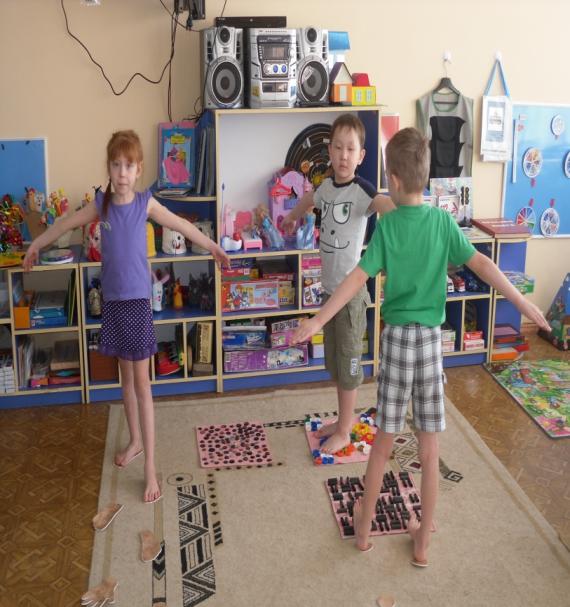 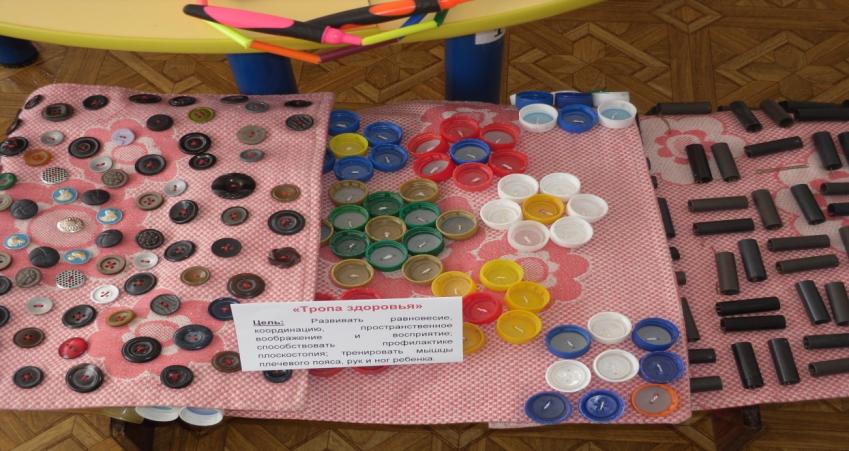 «Перешагни через мостик»Цель: развивать координацию движений, упражнять в равновесии. Дети перешагивают через «мостик», идут по «камушкам», мешочкам.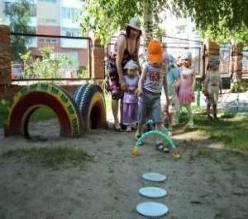 «Гантели»
Можно использовать для общеразвивающих упражнений на занятиях физкультурой. 
Цель: Развиваются мышцы плечевого пояса, рук и спины. 
Материалы: Пластиковые бутылки, песок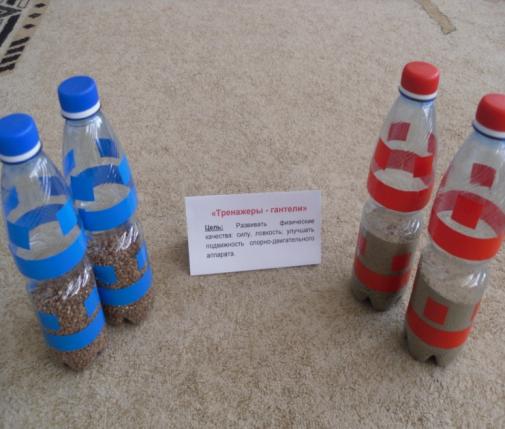 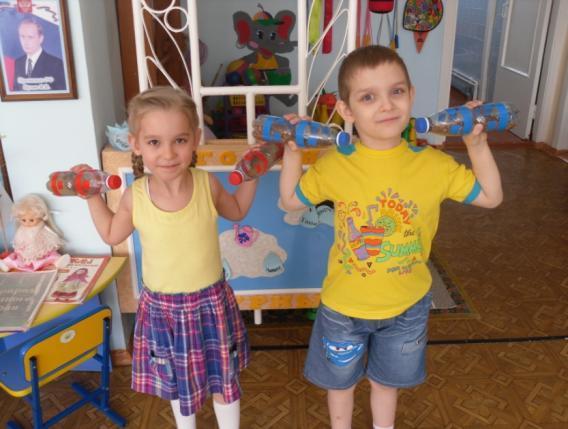 «Разноцветные пеньки (ориентиры)»
Можно использовать для перешагивания, перепрыгивания, подлезания, преодоления препятствий, бега змейкой
Цель: Стимулируются энергичные действия, различные физические качества. Развивают устойчивость во время движений и в статическом положении, координацию движений.
Материалы: нижняя часть от пластиковых бутылок, ведра из- под майонеза и т.п.                                                             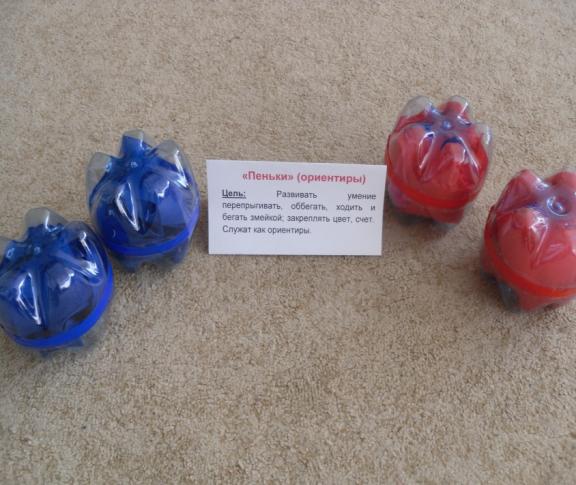 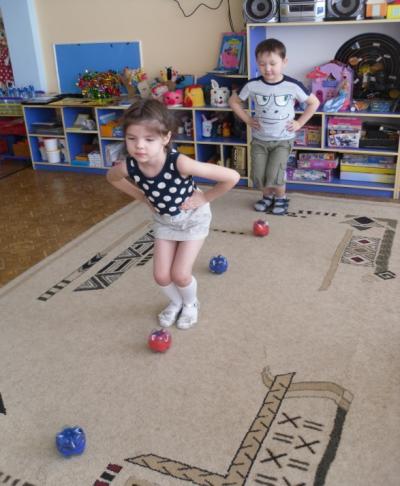 «Лыжи» (легкоступы)
Использование: Для игр эстафет, преодоления препятствий.
Цель: Развивать ловкость, быстроту движения, умение ориентироваться на местности.
Материал: Пластиковые бутылки, резинки или поролон.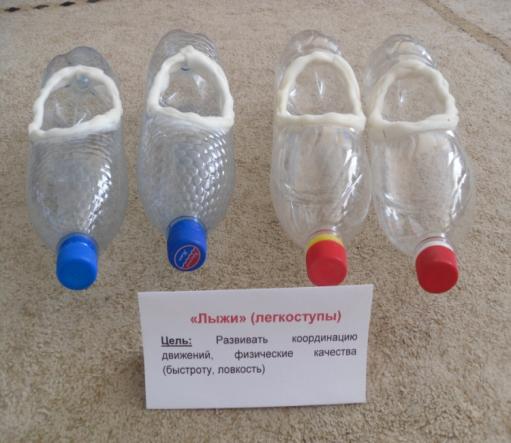 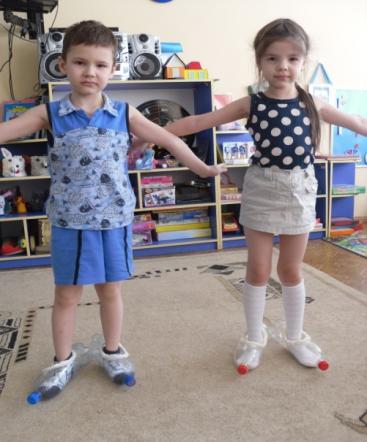 «Змея»
Использование: Для перешагивания, подлезания, перепрыгивания, построение в шеренгу, колонну, круг, для игр и забав.
Цель: Развивает мышцы туловища, координацию движений, ловкость, положительные эмоции.
Материал: Капсулы киндер-сюрприз, крышки от пластиковых бутылок.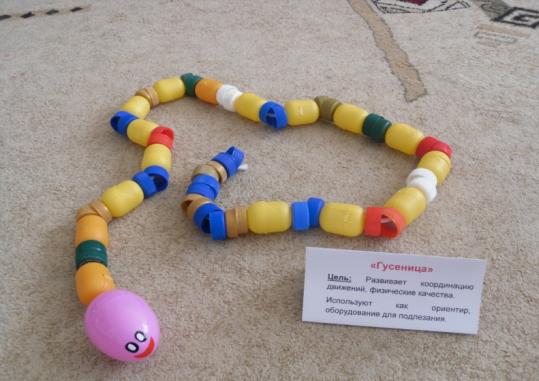 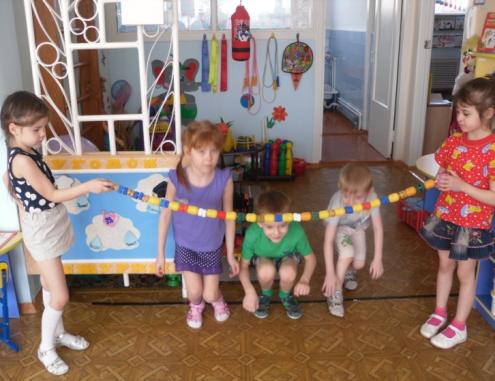 «Кольцеброс»
Использование: Для игр.
Цель: Развивать глазомер детей, координацию движений, ловкость, упражнять в счете, воспитывать волевые качества.
Материал: состоит из разноцветных колец,  пластиковой бутылки.            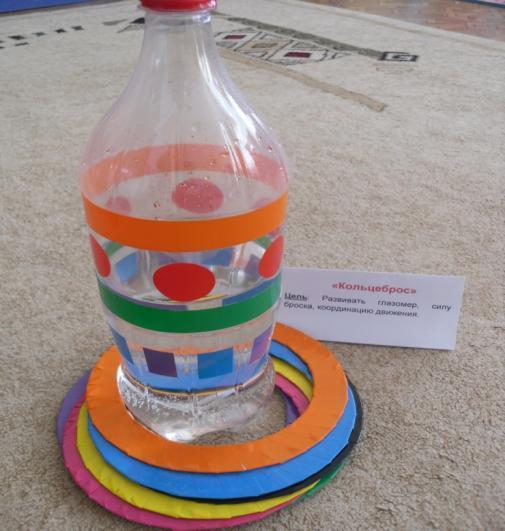 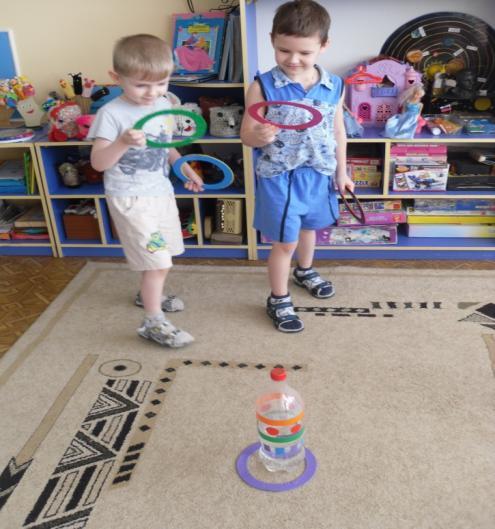 «Бильбоке» (поймай шарик)
Использование: Для игр.
Цель: Развивать глазомер детей, координацию движений, ловкость, воспитывать волевые качества.
Материал: пластиковая бутылка, на ней закреплена веревка с крышкой из-под газированной воды.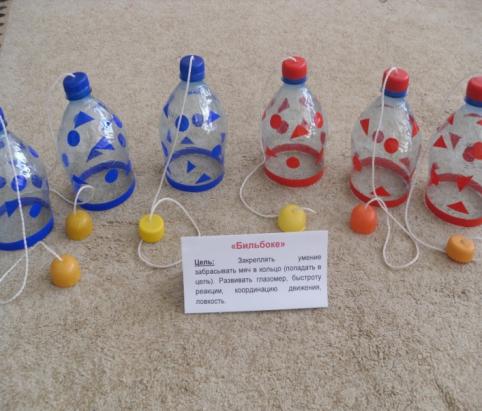 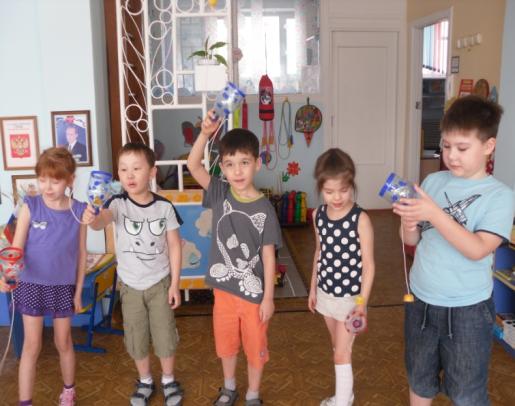 «Скакалка»
Использование: Для игр.
Цель: Развивать физические качества, глазомер, прыгучесть, формировать правильную осанку
Материал: Резинка, разрезанные фломастеры.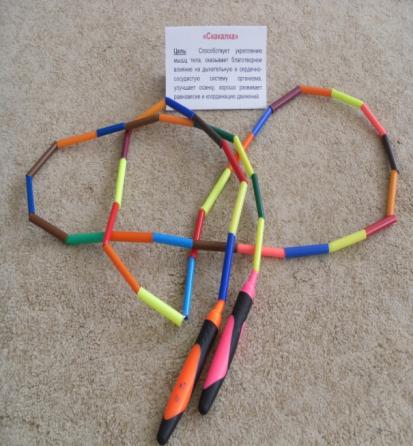 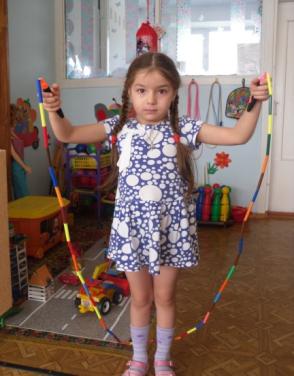 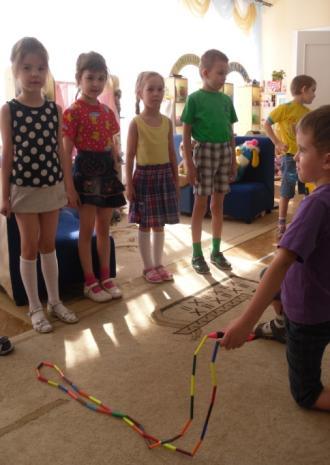 Массажер «Будем здоровы»
Использование: Для игр.
Цель: укреплять мышцы верхнего плечевого пояса. Служит для профилактики сколиоза, плоскостопия.Материал: атласная лента, футляры от киндер-сюрприза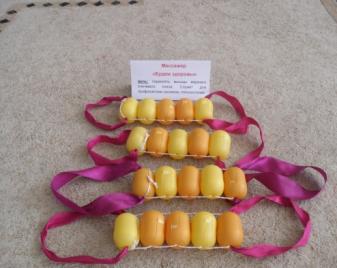 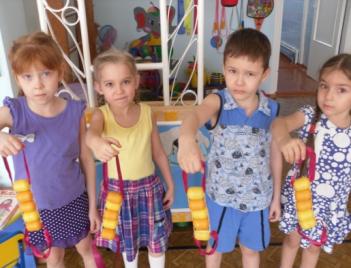 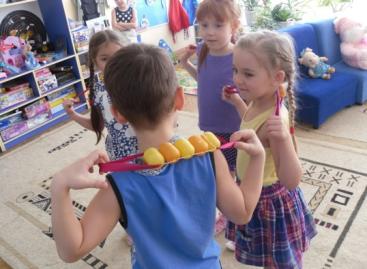 «Разноцветные снежки»
Использование: Для игр.
Цель: Развивать глазомер детей, силу броска, меткость, координацию движений, ловкость, упражнять в счете, воспитывать волевые качества. Совершенствовать метание в цель. 
Материал: состоит из разноцветных шариков (снежков)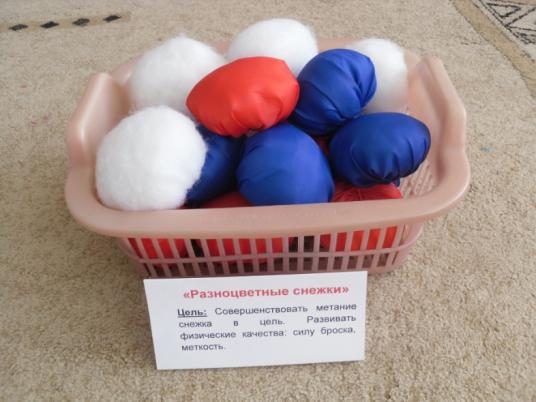 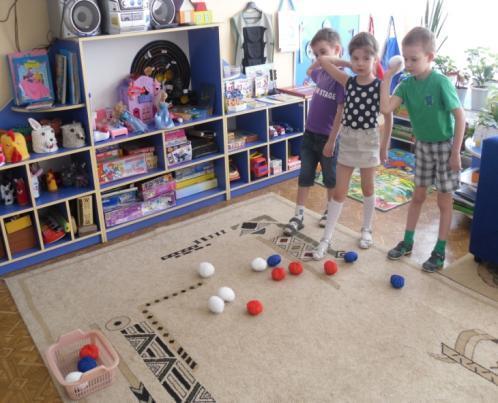 «Спортивные ленты»
Использование: Для игр.
Цель: Развивать глазомер детей, координацию движений, ловкость, воспитывать волевые качества.
Материал: небольшая палочка, на ней закреплена атласная лента.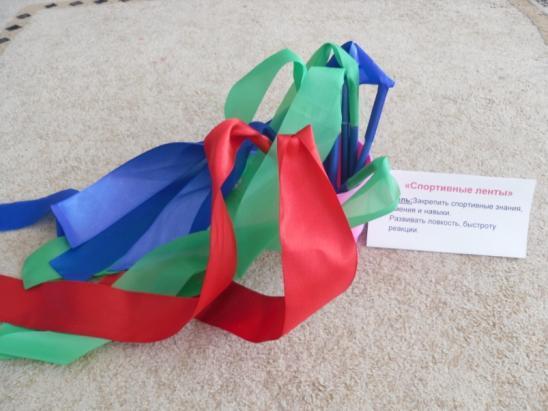 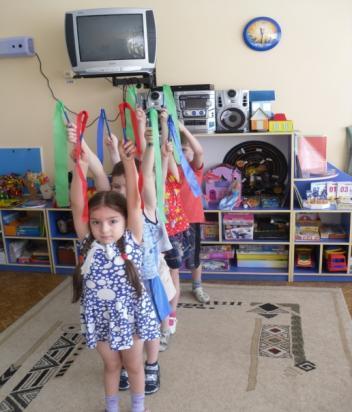 «Мотальщики»
Использование: Для игр.
Цель: Развивать ловкость, быстроту реакции; укреплять мышцы верхнего плечевого пояса.
Материал: две картонные трубки, атласная лента 6 метров. 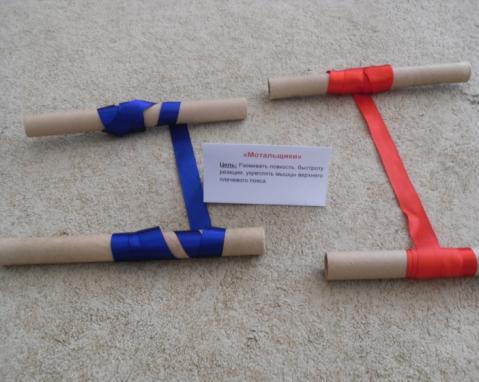 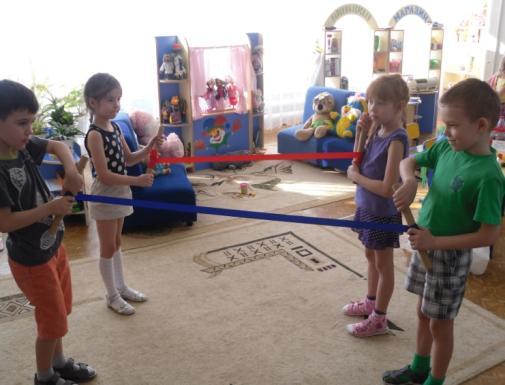 Полноценное и всестороннее развитие и воспитание дошколят невозможно без двигательной активности, которая оказывает большое влияние на здоровье и физическое состояние детей. Растущий организм нуждается в движении. Поэтому основной задачей детского сада является оздоровление, обеспечение разностороннего физического развития ребенка. Это закаливающие процедуры в группах, утренняя гимнастика, физкультурные занятия, спортивные праздники и развлечения. Для этого необходимо иметь разнообразное и правильно подобранное оборудование. На занятиях по физической культуре, на спортивных праздниках наряду с традиционным спортивным оборудованием можно использовать нестандартное.       Нестандартное оборудование стимулирует интерес детей, желание двигаться, участвовать в играх; вызывает радость и положительные эмоции. Материалы для изготовления такого пособия разнообразны и малозатратные: футляры от «киндер-сюрпризов», пластиковые бутылочки из-под йогуртов, разные пуговицы, ткань, бобины из-под линолеума и т.д. Эти, бесполезные на первый взгляд, предметы превратились в забавные игрушки и пособия для выполнения различных упражнений и корригирующих гимнастик.       Задачи:
- Обеспечить высокую двигательную активность, совершенствуя движения детей и их физические качества.- Развивать творческое воображение, стремление к активности, самостоятельности.
- Развивать у детей интерес к процессу движений с использованием нестандартного оборудования.- Создавать и закреплять позитивное психосоматическое состояние.
- Воспитывать дружеские взаимоотношения между детьми, стремление прийти на помощь друг другу.      Применение нестандартных пособий вносит разнообразие в физические занятия и эффекты новизны, позволяет шире использовать знакомые упражнения. Нестандартное оборудование объединяет физкультуру с игрой, что создает условия для наиболее полного самовыражения ребенка в двигательной деятельности. Использование ярких цветных пособий повышает у детей интерес к занятиям, придает им необходимую эмоциональную окраску.Здоровый дух в здоровом телеОб этом вечно нам твердят!Мы знаем – спорт на самом делеПолезен очень для ребят!Зарядку делаем мы дружноВедь понимаем – это нужно!Нестандартное физкультурное оборудование, как эффективное средство приобщения детей к здоровому образу жизни.